Załącznik nr 3Opis przedmiotu zamówieniaStół składany konferencyjny – ilość  - 20 sztukDane techniczne:- wymiar: dł: 180cm x szer. 80 cm; wysokość stołu 75 cm (+/- 1 cm)- stopki regulujące poziom stołu;- blat laminowany o grubości 18 mm;- kolor: dąb Sonoma,- podstawa ramowa – czarna(zdjęcie poglądowe)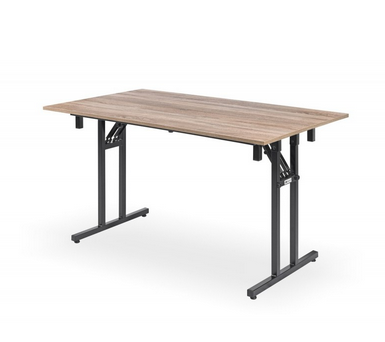 Krzesło bankietowe – ilość – 60 sztukDane techniczne:- wymiar: wysokość: 92 cm (+/- 2 cm); szerokość 43 cm (+/- 2 cm);- preferowana tapicerka materiałowa w kolorze: czarna w żółtą kropkę, ewentualnie czarna- siedzisko krzesła z nieosiadającego materiału o grubości min. 5 cm;- rama gwarantująca bezpieczeństwo użytkowania w kolorze srebrnym.(zdjęcie poglądowe)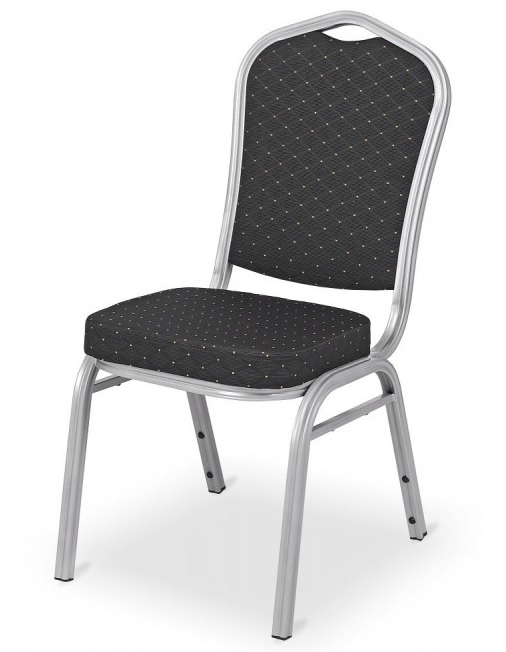 